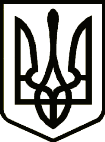                                                        УКРАЇНА ТЕТІЇВСЬКА МІСЬКА РАДАТЕТІЇВСЬКОГО РАЙОНУ КИЇВСЬКОЇ ОБЛАСТІДВАДЦЯТЬ П’ЯТА СЕСІЯ СЬОМОГО СКЛИКАННЯ     РІШЕННЯ      м ТетіївПро внесення доповнень до  Заходів міської  Програми захисту населення і території міста Тетієва від надзвичайних ситуаційтехногенного та природного характеру на 2016-2020 р.р.        Заслухавши та обговоривши  доповнення  до  Заходів міської Програми захисту  населення і території міста Тетієва від надзвичайних ситуацій техногенного та природного характеру на 2016-2020 р.р. відповідно до пп.22 п.1 ст. 26  Закону України  " Про місцеве самоврядування в Україні," міська рада                                         В И Р І Ш И Л А:     Внести доповнення до Заходів міської Програми захисту  населення і території міста Тетієва від надзвичайних ситуацій техногенного та природного характеру на 2016-2020 р.р., доповнивши пунктом  6: Придбання пального.                   Міський голова                                    Р.В.Майструк          19.11.2019 р.          № 735 - 25-VII             Начальник  юридичного відділу                                               Н.М.Складена